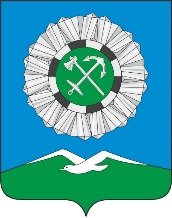 Российская ФедерацияИркутская областьСлюдянский районСЛЮДЯНСКОЕ МУНИЦИПАЛЬНОЕ ОБРАЗОВАНИЕГОРОДСКАЯ ДУМАРЕШЕНИЕ  г. Слюдянкаот 26.03.2020 №26 IV-ГДО внесении изменений в Положение об оплате труда выборных должностных лиц местного самоуправления в Слюдянском муниципальном образовании, утвержденное решением Думы Слюдянского муниципального образования от 05.03.2019 года № 18 IV-ГД На основании изменений, внесенных Постановлением Правительства Иркутской области от 26 декабря 2019 года № 1127-пп в Постановление Правительства Иркутской области от 27 ноября 2014 года № 599-пп «Об установлении нормативов формирования расходов на оплату труда депутатов, выборных должностных лиц местного самоуправления, осуществляющих свои полномочия на постоянной основе, муниципальных служащих и содержание органов местного самоуправления муниципальных образований Иркутской области», руководствуясь Федеральным законом от 6 октября 2003 года № 131-ФЗ «Об общих принципах организации местного самоуправления в Российской Федерации», статьями 10, 33, 37 Устава Слюдянского муниципального образования, зарегистрированного Главным управлением Министерства юстиции РФ по Сибирскому Федеральному округу от 23 декабря 2005 года № RU385181042005001, с изменениями и дополнениями, зарегистрированными Управлением Министерства юстиции Российской Федерации по Иркутской области от 15 января 2020 года № RU385181042020001,ГОРОДСКАЯ ДУМА решила:1. Внести изменение в Положение об оплате труда выборных лиц местного самоуправления в Слюдянском муниципальном образовании, утвержденное решением Думы Слюдянского муниципального образования о 05.03.2019 года № 18 IV-ГД, и утвердить его в новой редакции (приложение № 1).2. Настоящее решение вступает в силу после его официального опубликования и распространяет свое действие на правоотношения, возникшие с 1 января 2020 года.3. Опубликовать настоящее решение в приложении к газете «Славное море», а также разместить на официальном сайте администрации Слюдянского городского поселения Слюдянского района.Глава Слюдянского муниципального образования                                                                                  В.Н. СендзякПредседатель ДумыСлюдянского муниципального образования                                                       А.В. ТимофеевПриложение № 1к решению Думы Слюдянскогомуниципального образованияот 26.03.2020№26 IV-ГДПОЛОЖЕНИЕОБ ОПЛАТЕ ТРУДА ВЫБОРНЫХ ДОЛЖНОСТНЫХ ЛИЦ МЕСТНОГОСАМОУПРАВЛЕНИЯ В СЛЮДЯНСКОМ МУНИЦИПАЛЬНОМ ОБРАЗОВАНИИ1. Настоящее Положение в соответствии с Федеральным законом от 6 октября 2003 года № 131-ФЗ «Об общих принципах организации местного самоуправления в Российской Федерации», Законом Иркутской области от 17 декабря 2008 года № 122-оз «О гарантиях осуществления полномочий депутата, члена выборного органа местного самоуправления, выборного должностного лица местного самоуправления в Иркутской области», Уставом Слюдянского муниципального образования устанавливает порядок оплаты труда выборных должностных лиц местного самоуправления в Слюдянском муниципальном образовании, осуществляющих свои полномочия на постоянной основе: главы Слюдянского муниципального образования, председателя Думы Слюдянского муниципального образования (далее – выборные должностные лица).2. Выборному должностному лицу оплата труда производится за счет средств бюджета Слюдянского муниципального образования в пределах фонда оплаты труда выборных должностных лиц.3. Формирование расходов на оплату труда выборных должностных лиц на соответствующий год производится в пределах норматива формирования расходов на оплату труда выборных должностных лиц, определяемого в соответствии с постановлением Правительства Иркутской области от 27 ноября 2014 года № 599-пп «Об установлении нормативов формирования расходов на оплату труда депутатов, выборных должностных лиц местного самоуправления, осуществляющих свои полномочия на постоянной основе, муниципальных служащих и содержание органов местного самоуправления муниципальных образований Иркутской области».4. Оплата труда выборных должностных лиц производится в виде ежемесячного денежного вознаграждения, а также денежного поощрения и иных дополнительных выплат, установленных Уставом Слюдянского муниципального образования, настоящим Положением, с выплатой районных коэффициентов и процентных надбавок, определенных в соответствии с законодательством.5. Ежемесячное денежное вознаграждение выборного должностного лица состоит из:1) должностного оклада;2) ежемесячной надбавки к должностному окладу за выслугу лет в размере 30 процентов должностного оклада;3) ежемесячной процентной надбавки к должностному окладу за работу со сведениями, составляющими государственную тайну, устанавливаемой в соответствии с законодательством Российской Федерации.6. Размеры должностных окладов и ежемесячного денежного поощрения выборных должностных лиц устанавливаются в соответствии с Приложением к настоящему Положению.7. Увеличение (индексация) денежного вознаграждения и денежного поощрения выборного должностного лица производится в соответствии с федеральным и областным законодательством.8. Ежемесячная процентная надбавка к должностному окладу за работу со сведениями, составляющими государственную тайну, устанавливается выборным должностным лицам в порядке, установленном федеральными законами и постановлением Правительства Российской Федерации от 18 сентября 2006 года № 573 «О предоставлении социальных гарантий гражданам, допущенным к государственной тайне на постоянной основе, и сотрудникам структурных подразделений по защите государственной тайны», с учетом объема сведений, к которым указанные граждане имеют доступ, а также продолжительности срока, в течение которого сохраняется актуальность засекречивания этих сведений.9. Единовременная выплата к отпуску производится один раз в календарном году при предоставлении ежегодного оплачиваемого отпуска, а в случае, если выборное должностное лицо не использовало в течение года свое право на ежегодный оплачиваемый отпуск, - в четвертом квартале года.Выборному должностному лицу единовременная выплата к отпуску производится в размере шести денежных вознаграждений.10. Выборному должностному лицу выплачиваются районный коэффициент и процентная надбавка к заработной плате за работу в южных районах Иркутской области в размерах, определенных федеральным и областным законодательством.Приложение к Положению об оплате труда выборных должностных лиц местного самоуправления в Слюдянском муниципальном образованииРАЗМЕРЫ ДОЛЖНОСТНЫХ ОКЛАДОВ ВЫБОРНЫХ ДОЛЖНОСТНЫХ ЛИЦНаименование должностейРазмер должностного оклада (руб. в месяц)Размер ежемесячного денежного поощрения (кратно к должностному окладу)Глава Слюдянского муниципального образования9985,007,7Председатель Думы Слюдянского муниципального образования8921,004,7